385438, а.Ходзь, ул. Краснооктябрьская, 104, Ходзинское сельское поселение, Республика Адыгеятел.факс: 8(87770) 9-67-40E-mail: Xodzinskoe@mail.ru; сайт:  admhodz.ruПроектПОСТАНОВЛЕНИЕ«____» _______ 2018г.                                      №____                                                      а. ХодзьОб утверждении Положения о деятельности антинаркотической комиссии при администрации Ходзинского сельского поселенияВ целях  минимизации угрозы распространения наркомании, руководствуясь Указами Президента Российской Федерации от 09.06.2010 года №690  «Об утверждении Стратегии государственной антинаркотической политики Российской Федерации до 2020 года»,  от 18.10.2007 года № 1374 «О дополнительных мерах по противодействию незаконному обороту наркотических средств, психотропных веществ и их прекурсоров»:Утвердить Положение о деятельности антинаркотической комиссии при администрации Ходзинского сельского поселения (Приложение 1).Утвердить состав антинаркотической комиссии при администрации Ходзинского сельского поселения (Приложение 2).Назначить ответственным секретарем антинаркотической комиссии при администрации Ходзинского сельского поселения  специалиста Ашеву Анжелу Беслановну.Ответственному секретарю разработать план антинаркотических мероприятий на территории Ходзинского сельского поселения на 2019 год.Признать утратившим силу следующее постановление: №39 от 20.10.2015г. «Об утверждении Положения о деятельности антинаркотической комиссии при администрации  Ходзинского сельского поселенияКонтроль за исполнением постановления оставляю за собой.Глава МО«Ходзинское сельское поселение»                                  Р.М.ТлостнаковПриложение 1 к постановлению администрации  Ходзинского сельского поселения от «___»_______ года  №____ПОЛОЖЕНИЕо деятельности антинаркотической комиссии Ходзинского сельского поселения 1. Антинаркотическая комиссия Ходзинского сельского поселения (далее – Комиссия) является органом, осуществляющим деятельность по профилактике наркомании, а также минимизации и ликвидации последствий её проявлений. Комиссия имеет сокращенное название - АНК.2. Комиссия в своей деятельности руководствуется Конституцией Российской Федерации, федеральными конституционными законами, федеральными законами, указами  Президента Российской Федерации, постановлениями и распоряжениями Правительства Российской Федерации, иными нормативными правовыми актами Российской Федерации, законами и нормативными правовыми актами Республики Адыгея, нормативно-правовыми актами  органов местного самоуправления  Ходзинского сельского поселения Кошехабльского района Республики Адыгея, а также настоящим Положением. 3. Комиссия осуществляет свою деятельность во взаимодействии с антинаркотической комиссией Кошехабльского  района,  правоохранительными органами Кошехабльского района, учреждениями образования и здравоохранения, органами местного самоуправления Кошехабльского района. 4. Руководителем Комиссии является председатель – глава МО  «Ходзинское сельское поселение»5. Основными задачами Комиссии являются:а) деятельность по профилактике наркомании, а также по минимизации и ликвидации последствий её проявлений;б) участие в реализации на территории Ходзинского сельского поселения государственной политики  в области противодействия наркомании;в) разработка мер по профилактике наркомании, устранению причин и условий, способствующих её проявлению, осуществление контроля за реализацией этих мер;г) анализ эффективности работы на территории Ходзинского сельского поселения по профилактике наркомании, а также минимизация и ликвидация последствий её проявлений, подготовка решений Комиссии по совершенствованию этой работы;д) решение иных задач, предусмотренных законодательством Российской Федерации, по противодействию наркомании. 6. Для осуществления своих задач Комиссия имеет право:а) принимать в пределах своей компетенции решения, касающиеся организации, координации и совершенствования деятельности на территории Ходзинского сельского поселения  по профилактике наркомании, минимизации и ликвидации последствий её проявления, а также осуществлять контроль за их исполнением;б) привлекать для участия в работе Комиссии должностных лиц и специалистов органов местного самоуправления Ходзинского сельского поселения, а также представителей организаций и учреждений  (с их согласия);в) запрашивать и получать в установленном порядке необходимые материалы и информацию от общественных объединений, организаций и должностных лиц на территории  района 7. Комиссия осуществляет свою деятельность в соответствии с планом, утвержденным главой администрации Ходзинского сельского поселения. 8. Заседания Комиссии проводятся не реже одного раза в квартал. В случае необходимости по решению председателя Комиссии могут проводиться внеочередные заседания Комиссии. 9. Присутствие членов Комиссии на её заседаниях обязательно. Члены Комиссии не вправе делегировать свои полномочия иным лицам. В случае невозможности присутствия члена Комиссии на заседании он обязан заблаговременно известить об этом председателя Комиссии. В случае невозможности присутствия члена Комиссии на заседании лицо, исполняющее его обязанности, после согласования с председателем Комиссии может присутствовать на заседании с правом совещательного голоса.10. Заседание Комиссии считается правомочным, если на нем присутствует более половины её членов. Члены Комиссии обладают равными правами при обсуждении рассматриваемых на заседании вопросов. В зависимости от вопросов, рассматриваемых на заседаниях Комиссии, к участию в них могут привлекаться иные лица. 11. Решение Комиссии оформляется протоколом, который подписывается секретарем Комиссии. 12. Организационное и материально-техническое обеспечение деятельности Комиссии осуществляется администрацией Ходзинского сельского поселения. Для этих целей глава администрации Ходзинского сельского поселения в пределах своей компетенции назначает должностное лицо (ответственного секретаря АНК), в функциональные обязанности которого входит организация данной деятельности. 13. Основными задачами ответственного секретаря АНК являются:а) разработка проекта плана работы Комиссии;б) обеспечение подготовки и проведения заседаний Комиссии;в) обеспечение деятельности Комиссии по контролю за исполнением её решений;г) организация и ведение делопроизводства Комиссии.Приложение 2 к постановлению  администрации Ходзинского сельского поселения от «___»_________ года  №____ Состав антинаркотической комиссии при администрации Ходзинского сельского поселения Кошехабльского района Республики АдыгеяПредседатель комиссии 	Тлостнаков Рамазан Магамедович– глава администрации Ходзинского сельского поселенияЗаместитель председателя комиссии	Афашагова Замират Тагировна – заместитель главы администрации Ходзинского сельского поселенияСекретарь комиссии      Ашева Анжела Беслановна – специалист 1 категории  Ходзинского сельского поселения                       	Члены комиссии	Меремов Султан Амербиевич– директор МБОУ СОШ №11Участковый уполномоченный –Бижева Света Аминовна – директор ДК.РЕСПУБЛИКА АДЫГЕЯМУНИЦИПАЛЬНОЕ ОБРАЗОВАНИЕ«ХОДЗИНСКОЕ СЕЛЬСКОЕ ПОСЕЛЕНИЕ»385438 а. Ходзь,ул. Краснооктябрьская , 104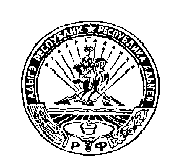 АДЫГЭ РЕСПУБЛИКМУНИЦИПАЛЬНЭ ГЪЭПСЫКIЭ ЗИIЭ  «ФЭДЗ КЪОДЖЭ ПСЭУПI»385438 къ. Фэдз,Краснооктябрьска иур №104